ОДОБРЕНОпротоколом заседания подкомиссии по проведению административной реформы, повышению качества и доступности предоставления государственных и муниципальных услуг Координационной комиссии по развитию информационного общества при Губернаторе Томской области от ________________№___________Технологическая схема оказания услуги" Предоставление архивных справок или копий архивных документов, связанных с социальной                       защитой граждан, предусматривающих их пенсионное обеспечение, а так же получение льгот                                     и компенсаций в соответствии с законодательством Российской Федерации                                                          (исполнение запросов социально-правового характера)"РАЗРАБОТАНО: 											СОГЛАСОВАНО: 													Начальник Департамента развития Директор Муниципального казённого учреждения «Архив»				информационного общества Колпашевского района Томской области							Администрации Томской области				___________________ /М.Н. Смородкина  							____________________ /А.В.Максименко« 26 » февраля 2018 г. 										«_____» ______________________ 2018 г.г. Колпашево28 листовТехнологическая схемапредоставления муниципальной услуги «Предоставление архивных справок или копий архивных документов, связанных с социальной защитой граждан, предусматривающих их пенсионное обеспечение, а так же получение льгот и компенсаций в соответствии с законодательством Российской Федерации (исполнение запросов социально-правового характера)»Раздел 1. Общие сведения о муниципальной услугеРаздел 4. Документы, предоставляемые заявителем для получения услугиРаздел 5. Документы и сведения, получаемые посредством межведомственного информационного взаимодействияРаздел 6. Результат услугиРаздел 7. Технологические процессы предоставления услугиРаздел 8. Особенности предоставления  услуги в электронной формеПриложение №1к технологической схеме В МКУ «Архив» г. КолпашевоТомской областиот _________________________________                                                                                              (фамилия, имя, отчество)проживающего (ей) по адресу: _______________________________________________________________________________тел. ________________________________ЗаявлениеПрошу подтвердить (нужное подчеркнуть):- заработную плату;- стаж работы, дату приёма, дату увольнения, дату перевода;- отпуск (очередной, без сохранения заработной платы, декретный, по уходу за ребенком);- другое (__________________________________________________________________________).Фамилия Имя Отчество (в случае смены фамилии в запрашиваемый период – указать все фамилии) ____________________________________________________________________________________________________________________________________________________________Дата рождения ______________________________Место работы в запрашиваемый период ________________________________________________________________________________________________________Должность ____________________________________________________________________Количество экземпляров ______________Цель получения справки: _______________________________________________________Периоды работы:________________________________________ с ____________________________ по ________________________________________ с ____________________________ по ________________________________________ с ____________________________ по Даты рождения детей (для женщин) ______________________________________________ Способ получения результата (нужно подчеркнуть): - лично в МКУ «Архив»; - лично в МФЦ, почтовое отправление по указанному адресу;  - личный кабинет на Едином портале государственных и муниципальных услуг (функций).                    Дата                                                              				 ПодписьПриложение №2к технологической схеме В МКУ «Архив» г. КолпашевоТомской областиот Петровой Веры Ивановныпроживающего(ей) по адресу: 636460, Томская областьг. Колпашево, ул. Победы, д. 85, кв.7тел. 8-999-999-99-99ЗаявлениеПрошу подтвердить (нужное подчеркнуть):- заработную плату;- стаж работы, дату приёма, дату увольнения, дату перевода;- отпуск (очередной, без сохранения заработной платы, декретный, по уходу за ребенком);- другое.Фамилия Имя Отчество (в случае смены фамилии в запрашиваемый период – указать все фамилии): Петрова (Марченко до 14.01.1984г.) Вера ИвановнаДата рождения 15.02.1959г.р.Место работы в запрашиваемый период Томский геофизический трест, Колпашевская Контора ОбщепитаДолжность рабочаяКоличество экземпляров одинЦель получения справки: Для предоставления в Пенсионный фонд РФ в Колпашевском районеПериоды работы:Томский геофизический трест с 14.01.1985г. по 12.03.1987г.Колпашевская контора Общепита с 13.03.1987г. по 25.12.1990г.Даты рождения детей:  дочь - 15.09.1985г.  сын – 20.02.1989г.Способ получения результата (нужно подчеркнуть): - лично в МКУ «Архив»; - лично в МФЦ, почтовое отправление по указанному адресу;  - личный кабинет на Едином портале государственных и муниципальных услуг (функций). 00.00.0000									Петрова В.И.Приложение №3к технологической схеме 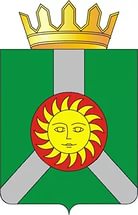 АРХИВНАЯ СПРАВКАВ документах архивного фонда _________________________ (правопреемник ________________________________) в лицевых счетах (ведомостях) за  __________ годы  имеются сведения о том, что заработная плата ___________________________, составляла:	СУММА ЗАРАБОТКА (в рублях и копейках)Примечание: Другие работники с фамилией и инициалами _________________ в лицевых счетах (ведомостях) по заработной плате за указанный период не значатся.Иных документов первичного бухгалтерского учета, подтверждающих заработную плату _________________ на хранении в архиве нет.ОСНОВАНИЕ: Фонд, опись, дело, лист.Директор			Подпись, печать			Ф.И.ОисполнительтелефонПриложение №4к технологической схеме АРХИВНАЯ  СПРАВКАВ документах архивного фонда ________________ (правопреемник ______________________),  согласно приказам по личному составу за ______________ годы, имеются сведения о работе _________________________________________:принять ________________________ (приказ о принятии номер, дата приказа);уволить ________________________ (приказ об увольнении номер, дата приказа).Сокращения в архивной справке даны в соответствии с их употреблением в тексте документов.Другие работники с фамилией и инициалами ___________________ в приказах по личному составу за указанный период не значатся.ОСНОВАНИЕ: Фонд, опись, дело, лист.Директор			Подпись, печать			Ф.И.О.						исполнительтелефонПриложение №5к технологической схеме АРХИВНАЯ СПРАВКАВ документах архивного фонда АОЗТ «Общепит» (правопреемник Колпашевской Конторы Общепита в лицевых счетах (ведомостях) за  1985-1987 годы  имеются сведения о том, что заработная плата ИВАНОВА ИВАНА ИВАНОВИЧА – 10.05.1959 г.р. составляла:	СУММА ЗАРАБОТКА (в рублях и копейках)Примечание: Другие работники с фамилией и инициалами Иванов И.И. в лицевых счетах (ведомостях) по заработной плате за указанный период не значатся.Иных документов первичного бухгалтерского учета, подтверждающих заработную плату за 1985-1987 годы на хранении в архиве нет.ОСНОВАНИЕ: Ф – 22, оп – 2, Д – 10 Л.10, 11 Л.23, 12 Л.55.Директор			Подпись, печать			Ф.И.О.		исполнительтелефон 	Приложение №6к технологической схеме АРХИВНАЯ  СПРАВКАВ документах архивного фонда АОЗТ «Общепит» (правопреемник Колпашевской конторы Общепита),  согласно приказам по личному составу за 1985 - 1987 годы, имеются сведения о работе ИВАНОВА ИВАНА ИВАНОВИЧА – 10.05.1959 г.р.принять с 14 февраля 1985 года рабочим (приказ о принятии №12 от 12 февраля 1985 года);уволить с 30 октября 1987 года (приказ об увольнении №95 от 30 октября 1987 года).Сокращения в архивной справке даны в соответствии с их употреблением в тексте документов.Другие работники с фамилией и инициалами Иванов И.И. в приказах по личному составу за указанный период не значатся.ОСНОВАНИЕ: Ф – 22, оп – 2, Д – 10 Л.10, 11 Л.23, 12 Л.55.Директор			Подпись, печать			Ф.И.О.						исполнительтелефонПриложение №7к технологической схеме Муниципальное казённое учреждение «Архив» сообщает, что подтвердить ______________________________ стаж работы за _____________ годы в ______________                                                  (Ф.И.О.)  										(организация)________________________ не можем, так как в приказах по личному составу и в лицевых счетах по заработной плате  ___________________  не значится.(Фамилмия, инициалы)  	Директор			Подпись, печать			Ф.И.О.						исполнительтелефонПриложение №8к технологической схеме Муниципальное казённое учреждение «Архив» сообщает, что подтвердить Иванову Ивану Ивановичу стаж работы за 1985 - 1990 годы в Колпашевской Конторе Общепита не можем, так как в приказах по личному составу и в лицевых счетах по заработной плате  Иванов И.И.  не значится.Директор			Подпись, печать			Ф.И.О.						исполнительтелефон№ПараметрЗначение параметра/ состояние1231Наименование органа, предоставляющего услугуМуниципальное казённое учреждение «Архив» Колпашевского района (далее - МКУ «Архив»)2Номер услуги в федеральном реестре70232000100033574713Полное наименование услугиПредоставление архивных справок или копий архивных документов, связанных с социальной защитой граждан, предусматривающих их пенсионное обеспечение, а так же получение льгот и компенсаций в соответствии с законодательством Российской Федерации (исполнение запросов социально-правового характера)4Краткое наименование услугиПредоставление архивных справок или копий архивных документов, связанных с социальной защитой граждан, предусматривающих их пенсионное обеспечение, а так же получение льгот и компенсаций в соответствии с законодательством Российской Федерации (исполнение запросов социально-правового характера)5Административный регламент предоставления муниципальной услугиПостановление Администрации Колпашевского района Томской области от 22.09.2014 № 996 "Об утверждении административного регламента муниципальных услуг "Предоставление архивных справок или копий архивных документов, связанных с социальной защитой граждан, предусматривающих их пенсионное обеспечение, а так же получение льгот и компенсаций в соответствии с законодательством Российской Федерации (исполнение запросов социально-правового характера)»6Перечень «подуслуг»нет7Способы оценки качества предоставления муниципальной услугиМониторинг качества и доступности государственных и муниципальных услуг Томской области, проводимый Администрацией Томской областиРаздел 2. Общие сведения о услугеРаздел 2. Общие сведения о услугеРаздел 2. Общие сведения о услугеРаздел 2. Общие сведения о услугеРаздел 2. Общие сведения о услугеРаздел 2. Общие сведения о услугеРаздел 2. Общие сведения о услугеРаздел 2. Общие сведения о услугеРаздел 2. Общие сведения о услугеРаздел 2. Общие сведения о услугеРаздел 2. Общие сведения о услугеСрок предоставления в зависимости от условийСрок предоставления в зависимости от условийОснования для отказа в приеме документовОснования для отказа в предоставлении услугиОснования приостановления предоставления  услугиСрок приостановления предоставления услугиПлата за предоставление услугиПлата за предоставление услугиПлата за предоставление услугиСпособ обращения за получением услугиСпособ получения результата услугиПри подаче заявления по месту жительства (месту нахождения юр. лица)При подаче заявления не по месту жительства (по месту обращения)Основания для отказа в приеме документовОснования для отказа в предоставлении услугиОснования приостановления предоставления  услугиСрок приостановления предоставления услугиНаличие платы (государственной пошлины Реквизиты нормативного правового акта, являющегося основанием для взимания платы (государственной пошлины КБК для взимания платы (государственной пошлины, в том числе для ОГКУ ТО МФЦСпособ обращения за получением услугиСпособ получения результата услуги123456789101130 календарных дней с момента регистрации запроса в МКУ «Архив», в т.ч. поступивших из ОГКУ ТО МФЦ30 календарных дней с момента регистрации запроса в МКУ «Архив», в т.ч. поступивших из ОГКУ ТО МФЦ1.Предоставление заявителем неполного комплекта документов:-копии документа, удостоверяющего личность заявителя (представителя заявителя); -копии документов о трудовой деятельности (в случае обращения за получением справки о заработной плате или справки о подтверждении трудового стажа); -копии документа об изменении фамилии, имени, отчества (при их изменении); -копии документа, подтверждающего полномочия представителя на осуществление действий от имени заявителя. 2.Отсутствие в заявлении наименования юридического лица (для гражданина – фамилии, имени и отчества (при наличии)), почтового адреса заявителя, подписи руководителя юридического лица (для гражданина – личной подписи).3.Отсутствие в заявлении необходимых сведений для проведения поисковой работы.4.Наличие в заявлении ненормативной лексики, оскорбительных высказываний и угроз.1.Ответ по существу поставленного в заявлении вопроса не может быть дан без разглашения сведений, составляющих охраняемую федеральным законом тайну. Заявителю сообщается о невозможности предоставления муниципальной услуги в связи с недопустимостью разглашения указанных сведений.1.Запрос у заявителя дополнительной информации, необходимость наличия которой невозможно было определить до обращения к справочно-поисковым средствам и документам МКУ «Архив».Не более 1 календарного днянет--1. Личное обращение в МКУ «Архив"                 2. Сайт МКУ "Архив".  3. Личное обращение в ОГКУ ТО МФЦ.                      4. Почтовая связь.                                   1. МКУ "Архив" .                  2. ОГКУ ТО МФЦ.                                   3. Посредством почтового отправления на адрес заявителя, указанный в заявлении.                              4. ЕПГУ.Раздел 3. Сведения о заявителях услугиРаздел 3. Сведения о заявителях услугиРаздел 3. Сведения о заявителях услугиРаздел 3. Сведения о заявителях услугиРаздел 3. Сведения о заявителях услугиРаздел 3. Сведения о заявителях услугиРаздел 3. Сведения о заявителях услугиРаздел 3. Сведения о заявителях услуги№ п/пКатегории лиц, имеющих право на получение услугиДокумент, подтверждающий правомочие заявителя соответствующей категории на получение услугиУстановленные требования к документу, подтверждающему правомочие заявителя соответствующей категории на получение услугиНаличие возможности подачи заявления на предоставление услуги представителями заявителяИсчерпывающий перечень лиц, имеющих право на подачу заявления от имени заявителяНаименование документа, подтверждающего право подачи заявления от имени заявителяУстановленные требования к документу, подтверждающему право подачи заявления от имени заявителя123456781.Физические лица1.1.Документ, удостоверяющий личность заявителя:1.1.1.Паспорт гражданина РФ1. Должен быть действительным на срок обращения за предоставлением муниципальной услуги.2. Не должен содержать подчисток, приписок, зачеркнутых слов и других исправлений.3. Не должен иметь повреждений, наличие которых не позволяет однозначно истолковать их содержание.4. Копия документа, не заверенная нотариусом, представляется  заявителем с предъявлением подлинника.НаличиеУполномоченный представитель физического лица1.1. Документ, удостоверяющий личность:1.1.1. Паспорт гражданина РФ1. Должен быть действительным на срок обращения за предоставлением муниципальной услуги.2. Не должен содержать подчисток, приписок, зачеркнутых слов и других исправлений.3. Не должен иметь повреждений, наличие которых не позволяет однозначно истолковать их содержание.4. Копия документа, не заверенная нотариусом, представляется  заявителем с предъявлением подлинника.1.Физические лица1.1.Документ, удостоверяющий личность заявителя:1.1.1.Паспорт гражданина РФ1. Должен быть действительным на срок обращения за предоставлением муниципальной услуги.2. Не должен содержать подчисток, приписок, зачеркнутых слов и других исправлений.3. Не должен иметь повреждений, наличие которых не позволяет однозначно истолковать их содержание.4. Копия документа, не заверенная нотариусом, представляется  заявителем с предъявлением подлинника.НаличиеУполномоченный представитель физического лица1.2.ДоверенностьПри получении услуги представителем физического лица:1.Доверенность должна быть выдана от имени заявителя и подписана им.2. Доверенность должна быть действующей на момент обращения (при этом необходимо иметь в виду, что доверенность, в которой не указан срок ее действия, действительна в течение одного года с момента ее выдачи). 3. В доверенности должно быть четко указано на выполнение каких действий она выдается.2.Юридические лица--Наличие1.Уполномоченный представитель юридического лица_________________2.Законный представитель юридического лица1.1. Документ, удостоверяющий личность:1.1.1. Паспорт гражданина РФ1.2. Документ, подтверждающий полномочия представителя заявителя:1.2.1 Доверенность1. Должен быть действительным на срок обращения за предоставлением муниципальной услуги.2. Не должен содержать подчисток, приписок, зачеркнутых слов и других исправлений.3. Не должен иметь повреждений, наличие которых не позволяет однозначно истолковать их содержание.4. Копия документа, не заверенная нотариусом, представляется  заявителем с предъявлением подлинника.1.Должна быть заверенная печатью заявителя (при наличии печати) и подписанная руководителем заявителя или уполномоченным этим руководителем лицом.2. Доверенность должна быть действующей на момент обращения (при этом необходимо иметь в виду, что доверенность, в которой не указан срок ее действия, действительна в течение одного года с момента ее выдачи). 3.В доверенности должно быть четко указано на выполнение каких действий она выдается.2.Юридические лица--Наличие1.Уполномоченный представитель юридического лица_________________2.Законный представитель юридического лица2.1. Документ, удостоверяющий личность:2.1.1. Паспорт гражданина РФ2.2. Документ, подтверждающий полномочия представителя заявителя:2.2.1. Решение о назначении или об избрании либо приказа о назначении физического лица на должность, в соответствии с которым такое физическое лицо обладает правом действовать от имени заявителя без доверенности1. Должен быть действительным на срок обращения за предоставлением муниципальной услуги.2. Не должен содержать подчисток, приписок, зачеркнутых слов и других исправлений.3.Не должен иметь повреждений, наличие которых не позволяет однозначно истолковать их содержание.4. Копия документа, не заверенная нотариусом, представляется  заявителем с предъявлением подлинника.1.1. Должно содержать подписи должностного лица, подготовившего документ, дату составления документа, печать организации (при наличии), выдавшей документ.2. Должно содержать информацию о праве физического лица действовать от имени заявителя без доверенности (юр. лица).3. Должно быть действительным на срок обращения за предоставлением муниципальной услуги.4. Не должно содержать подчисток, приписок, зачеркнутых слов и других исправлений.№ п/пКатегория  документаНаименования документов, которые представляет заявитель для получения услугиКоличество необходимых экземпляров документа с указанием подлинник/копияУсловие предоставления документаУстановленные требования к документуФорма (шаблон) документаОбразец документа/заполнения документа123456781Заявление о предоставлении муниципальной услугиЗаявление1 экз., подлинникДействия:1. Проверка документа на соответствие установленным требованиям2. Формирование в делонетВ запросе заявителя (в заявлении) должны быть указаны:1) наименование юридического лица на бланке организации; для граждан – фамилия, имя и отчество (последнее – при наличии);2) почтовый и/или электронный адрес заявителя, по которому должны быть направлены ответ, уведомление о переадресации запроса;3) интересующие заявителя, вопрос, событие, факт, сведения и хронологические рамки запрашиваемой информации, связанной с социальной защитой граждан, предусматривающей их пенсионное обеспечение, а также получение льгот и компенсаций в соответствии с законодательством Российской Федерации и международными обязательствами Российской Федерации.Приложение №1 к технологической схемеПриложение №2 к технологической схеме2Документ, удостоверяющий личность гражданинаПаспорт гражданина РФ1 экз., подлинник1 экз., копияДействия:1. Установление личности заявителя2. Сверка копии с подлинником и возврат подлинника заявителю 3. Формирование в делоПредоставляется заявителем1. Должен быть действительным на срок обращения за предоставлением муниципальной услуги.2. Не должен содержать подчисток, приписок, зачеркнутых слов и других исправлений.3. Не должен иметь повреждений, наличие которых не позволяет однозначно истолковать их содержание.4. Копия документа, не заверенная нотариусом, представляется  заявителем с предъявлением подлинника.--3Документ о трудовой деятельности Трудовая книжка1 экз., подлинник1 экз., копияДействия:1. Сверка копии с подлинником и возврат подлинника заявителю 2. Формирование в делоВ случае обращения за получением справки о заработной плате или справки о подтверждении трудового стажа---4Документ об изменении фамилии, имени, отчества 4.1.Свидетельство о заключении брака1 экз., подлинник1 экз., копияДействия:1. Сверка копии с подлинником и возврат подлинника заявителю 2. Формирование в делоПринимается один документ из категории - предоставляется в случае изменения фамилии---4Документ об изменении фамилии, имени, отчества 4.2. Свидетельство о перемене имени1 экз., подлинник1 экз., копияДействия:1. Сверка копии с подлинником и возврат подлинника заявителю 2. Формирование в делоПринимается один документ из категории - предоставляется в случае перемены имени---4Документ об изменении фамилии, имени, отчества 4.3. Свидетельство о перемене отчестваПринимается один документ из категории - предоставляется в случае перемены отчества---Реквизиты актуальнойтехнологической карты межведомственного взаимодействияНаименование запрашиваемого документа (сведения)Перечень и состав сведений, запрашиваемых в рамках межведомственного информационного взаимодействияНаименование органа (организации), направляющего (ей) межведомственный запросНаименование органа (организации), в адрес которого (ой) направляется межведомственный запросSID электронного сервисаСрок осуществления межведомственного информационного взаимодействия Форма (шаблон) межведомственного запросаОбразец заполнения формы межведомственного запроса123456789_________№Документ/документы, являющиеся результатом услугиТребования к документу/документам, являющимся результатом услугиХарактеристика результата (положительный/отрицательный)Форма документа/документов являющихся результатом услугиОбразец документа/документов, являющихся результатом услугиСпособ получения результатаСрок хранения невостребованных заявителем результатовСрок хранения невостребованных заявителем результатов№Документ/документы, являющиеся результатом услугиТребования к документу/документам, являющимся результатом услугиХарактеристика результата (положительный/отрицательный)Форма документа/документов являющихся результатом услугиОбразец документа/документов, являющихся результатом услугиСпособ получения результатав органев ОГКУ ТО МФЦ1234567891Архивная справка1. Подготавливается на бумажном носителе.2. Содержит наименование и адрес органа, которым выдан документ,  номер документа - результат предоставления услуги.3.Подписывается Директором МКУ «Архив»положительныйПриложение №3, №4 к технологической схемеПриложение №5, №6 к технологической схеме1.В МКУ «Архив» на бумажном носителе.2.ВОГКУ ТО МФЦ на бумажном носителе.3.Почтовая связь.5 летХранятся в  течение 31 календарного дня с момента окончания срока предоставления муниципальной услуги и возвращаются в МКУ «Архив»2Уведомление об отказе в предоставлении муниципальной услуги1. Подготавливается на бумажном носителе.2. Содержит наименование и адрес органа, которым выдан документ,  номер документа–причины отказа.3.Подписывается Директором МКУ «Архив» отрицательныйПриложение №7 к технологической схемеПриложение №8 к технологической схеме1.В МКУ «Архив» на бумажном носителе.2.ВОГКУ ТО МФЦ на бумажном носителе.3.Почтовая связь.5 летХранятся в  течение 31 календарного дня с момента окончания срока предоставления муниципальной услуги и возвращаются в МКУ «Архив»№ п/пНаименование процедуры процессаОсобенности исполнения процедуры процессаСроки исполнения процедуры (процесса)Исполнитель процедуры процессаРесурсы, необходимые для выполнения процедуры процессаФормы документов, необходимые для выполнения процедуры процесса1234567Прием и регистрация заявления и документов, необходимых для предоставления муниципальной услуги  (при  личном обращении в МФЦ или в МКУ «Архив» Колпашевского района)Прием и регистрация заявления и документов, необходимых для предоставления муниципальной услуги  (при  личном обращении в МФЦ или в МКУ «Архив» Колпашевского района)Прием и регистрация заявления и документов, необходимых для предоставления муниципальной услуги  (при  личном обращении в МФЦ или в МКУ «Архив» Колпашевского района)Прием и регистрация заявления и документов, необходимых для предоставления муниципальной услуги  (при  личном обращении в МФЦ или в МКУ «Архив» Колпашевского района)Прием и регистрация заявления и документов, необходимых для предоставления муниципальной услуги  (при  личном обращении в МФЦ или в МКУ «Архив» Колпашевского района)Прием и регистрация заявления и документов, необходимых для предоставления муниципальной услуги  (при  личном обращении в МФЦ или в МКУ «Архив» Колпашевского района)Прием и регистрация заявления и документов, необходимых для предоставления муниципальной услуги  (при  личном обращении в МФЦ или в МКУ «Архив» Колпашевского района)1.1Проверка документа, удостоверяющего личность заявителя (его представителя), а также документа, подтверждающего полномочия представителя заявителя1. Специалист проверяет наличие документа, удостоверяющего личность заявителя (его представителя), а также в случае обращения представителя заявителя наличие документа, подтверждающего его полномочия.В случае отсутствия у заявителя (его представителя) документа, удостоверяющего личность, а также отсутствия документа, подтверждающего полномочия представителя заявителя, специалист уведомляет о наличии препятствия для рассмотрения вопроса о предоставлении услуги и предлагает принять меры по его устранению. В случае если заявитель (его представитель) отказывается устранить выявленные несоответствия и настаивает на приеме документов, специалист предупреждает заявителя (его представителя) о том, что ему в конечном итоге будет предоставлен письменный отказ в предоставлении услуги и переходит к следующему действию. 2. Специалист устанавливает факт принадлежности документа, удостоверяющего личность, предъявителю путем сверки внешности обратившегося лица с фотографией в документе. В случае если документ, удостоверяющий личность, не принадлежит предъявителю, специалист уведомляет его о наличии препятствия для рассмотрения вопроса о предоставлении муниципальной услуги и предлагает принять меры по его устранению. В случае если заявитель (его представитель) отказывается устранить выявленные несоответствия и настаивает на приеме документов, специалист предупреждает заявителя (его представителя) о том, что ему в конечном итоге будет предоставлен письменный отказ в предоставлении услуги и переходит к следующему действию. В случае установления факта принадлежности документа предъявителю, специалист осуществляет переход к следующему действию.3. Специалист проверяет документ, удостоверяющий личность заявителя (его представителя), а также документ, подтверждающий полномочия представителя заявителя, на соответствие установленным требованиям. В случае обращения представителя заявителя, документ, подтверждающий его полномочия, специалист проверяет на принадлежность лицу, обратившемуся за предоставлением муниципальной услуги, путем сверки данных, указанных в документе, подтверждающем полномочия представителя заявителя, с данными документа, удостоверяющего личность представителя заявителя.В случае выявления несоответствия представленных заявителем (его представителем) документов установленным требованиям, специалист уведомляет заявителя (его представителя) о наличии препятствий для рассмотрения вопроса о предоставлении услуги, объясняет заявителю (его представителю) содержание выявленных недостатков и предлагает принять меры по их устранению.В случае если заявитель (его представитель) отказывается устранить выявленные несоответствия и настаивает на приеме документов, специалист предупреждает заявителя (его представителя) о том, что ему в конечном итоге будет предоставлен письменный отказ в предоставлении услуги и переходит к следующему действию. В случае выявления соответствия представленных документов заявителем (его представителем) установленным требованиям, специалист осуществляет переход к следующему действию.10 минутСпециалист МКУ «Архив»,специалист ОГКУ ТО МФЦ--1.2Оформление и проверка заявления о представлении  услуги1. В случае обращения заявителя (его представителя) в архив с заявлением, оформленным самостоятельно, специалист проверяет его на соответствие установленным требованиям.В случае если заявление соответствует установленным требованиям, осуществляется переход к следующему действию.В случае если заявление не соответствует установленным требованиям, илизаявитель (его представитель) обращается  без заявления,  специалист МКУ «Архив» самостоятельно формирует заявление в Базе данных «Обращения граждан», распечатывает и отдает на подпись заявителю (его представителю)2. Специалист ОГКУ ТО МФЦ самостоятельно формирует заявление в АИС МФЦ, распечатывает и отдает на подпись заявителю (его представителю). В случае если заявитель (его представитель) обращается  без заявления, специалист ОГКУ ТО МФЦ самостоятельно формирует заявление в АИС МФЦ, распечатывает и отдает на подпись заявителю (его представителю).20 минутСпециалист МКУ «Архив»,специалист ОГКУ ТО МФЦТехнологическое обеспечение:ПринтерКомпьютерДокументационное обеспечение:Заявление о предоставлении услуги-2. Рассмотрение заявления и представленных документов в МКУ «Архив»2. Рассмотрение заявления и представленных документов в МКУ «Архив»2. Рассмотрение заявления и представленных документов в МКУ «Архив»2. Рассмотрение заявления и представленных документов в МКУ «Архив»2. Рассмотрение заявления и представленных документов в МКУ «Архив»2. Рассмотрение заявления и представленных документов в МКУ «Архив»2. Рассмотрение заявления и представленных документов в МКУ «Архив»2.1Передача  пакета документов от ОГКУ ТО МФЦ в МКУ «Архив1.Специалист ОГКУ ТО МФЦ передает пакет документов в МКУ «Архив» любым удобным способом2 календарных дняСпециалист ОГКУ ТО МФЦ--2.2Прием пакета документов МКУ «Архив» от ОГКУ ТО МФЦ1. Специалист МКУ «Архив" принимает пакет документов от специалиста ОГКУ ТО  МФЦ.2. Специалист МКУ «Архив" заносит в Базу данных, регистрирует документы и назначает срок исполнения запроса (не более 30 календарных дней со дня регистрации запроса).2 календарных дняСпециалист МКУ «Архив»,Специалист ОГКУ ТО МФЦТехнологическое обеспечение:ПринтерКомпьютер-2.3Прием документов специалистом МКУ «Архив»1. Специалист МКУ «Архив» при получении документов проверяет пакет документов и решает отказать или предоставить услугу.2. В случае если предоставлен полный пакет документов, осуществляется переход к следующему действию.  2 календарных дняСпециалист МКУ «Архив»Технологическое обеспечение:ПринтерКомпьютер-3. Принятие решения о предоставлении либо об отказе в  предоставлении муниципальной услуги3. Принятие решения о предоставлении либо об отказе в  предоставлении муниципальной услуги3. Принятие решения о предоставлении либо об отказе в  предоставлении муниципальной услуги3. Принятие решения о предоставлении либо об отказе в  предоставлении муниципальной услуги3. Принятие решения о предоставлении либо об отказе в  предоставлении муниципальной услуги3. Принятие решения о предоставлении либо об отказе в  предоставлении муниципальной услуги3. Принятие решения о предоставлении либо об отказе в  предоставлении муниципальной услуги3.1Рассмотрение заявления и предоставленных документовОснованием для рассмотрения заявления и предоставленных документов является поступление заявления и предоставленных документов специалисту МКУ «Архив», ответственному за рассмотрение заявления и предоставленных документов.Рассмотрение заявления о предоставлении муниципальной услуги и предоставленных документов осуществляется специалистом, ответственным за выполнение каждого административного действия, входящего в состав административной процедуры.Должностное лицо МКУ «Архив», используя имеющиеся в архиве справочно-поисковые средства, определяет место нахождения и наличие архивных документов, необходимых для исполнения запроса.Результатом административной процедуры является рассмотрение заявления и предоставленных документов и определение места нахождения и наличия архивных документов, необходимых для исполнения запроса.15 мин.Специалист МКУ «Архив»Документационное обеспечение: бланки установленной формы; технологическое обеспечение: наличие принтера.-3.2Подготовка и направление ответа заявителюОснованием для начала административной процедуры является определение места нахождения и наличия архивных документов, необходимых для исполнения запроса.В случае выявления оснований для отказа в предоставлении услуги, специалист МКУ «Архив» не позднее 3 рабочих дней направляет на имя заявителя уведомление о решении направления запроса на исполнение в организацию по принадлежности, либо мотивированный отказ в предоставлении муниципальной услуги. Решение об отказе в предоставлении муниципальной услуги оформляется письменно с указанием причин, послуживших основанием для отказа в предоставлении муниципальной услуги.В случае отсутствия оснований для отказа в предоставлении муниципальной услуги специалист МКУ «Архив» делает необходимое количество экземпляров архивных справок или копий архивных документов, проставляет заверительную надпись: «Верно», должность лица, заверившего копию, личную подпись, расшифровку подписи (инициалы, фамилия), дату заверения.Результатом административной процедуры является подготовка архивных справок или копий архивных документов, связанных с социальной защитой граждан, предусматривающих их пенсионное обеспечение, а также получение льгот и компенсаций в соответствии с законодательством Российской Федерации, либо мотивированного отказа в предоставлении муниципальной услуги.7  календарных днейСпециалист МКУ «Архив»Документационное обеспечение: бланки установленной формы; технологическое обеспечение: наличие принтера.-3.3Согласование, подписание и регистрация документа-результатаСпециалист направляет для согласования и подписания Директору МКУ «Архив» проект  ответа (архивных выписок или копий архивных документов) или решения об отказе в выдаче архивных выписок или копий архивных документов и регистрируется документ-результат4 календарных дняСпециалист МКУ «Архив»Документационное обеспечение: Компьютер, бумага,  принтер-3.4Формирование пакета документов, направляемого в ОГКУ ТО МФЦРезультатом административной процедуры является подготовка пакета документа - результата (положительного / отрицательного) для передачи в ОГКУ ТО МФЦ.3 календарных дняСпециалист МКУ «Архив»Документационное обеспечение: Бумага, ручка-4. Прием-передача документов между МКУ «Архив» и ОГКУ ТО МФЦ4. Прием-передача документов между МКУ «Архив» и ОГКУ ТО МФЦ4. Прием-передача документов между МКУ «Архив» и ОГКУ ТО МФЦ4. Прием-передача документов между МКУ «Архив» и ОГКУ ТО МФЦ4. Прием-передача документов между МКУ «Архив» и ОГКУ ТО МФЦ4. Прием-передача документов между МКУ «Архив» и ОГКУ ТО МФЦ4. Прием-передача документов между МКУ «Архив» и ОГКУ ТО МФЦ4.1Передача документов-результатов от МКУ «Архив»  в ОГКУ ТО  МФЦСпециалист МКУ «Архив» передает документы (результаты предоставления услуги) специалисту ОГКУ ТО МФЦ3 календарных дняСпециалист МКУ «Архив»,специалист ОГКУ ТО МФЦ--4.2Прием документов-результатов ОГКУ ТО МФЦ от МКУ «Архив»Специалист ОГКУ ТО МФЦ принимает документы-результаты предоставления услуги от специалиста муниципального архива3 календарных дняСпециалист МКУ «Архив»,специалист ОГКУ ТО МФЦ--5. Выдача результатов предоставления муниципальной услуги5. Выдача результатов предоставления муниципальной услуги5. Выдача результатов предоставления муниципальной услуги5. Выдача результатов предоставления муниципальной услуги5. Выдача результатов предоставления муниципальной услуги5. Выдача результатов предоставления муниципальной услуги5. Выдача результатов предоставления муниципальной услуги5.1Уведомление заявителя (представителя)  о готовности результата предоставления услугиСпециалист уведомляет заявителя (представителя) о готовности результата предоставления услуги.З календарных дняСпециалист МКУ «Архив»,специалист ОГКУ ТО МФЦДокументационное обеспечение: телефон-5.2Проверка документа, удостоверяющего личность заявителя (представителя), а также документа, подтверждающего полномочия представителя заявителя1.Специалист проверяет наличие документа, удостоверяющего личность заявителя (его представителя), а также в случае обращения представителя заявителя наличие документа, подтверждающего его полномочия.В случае отсутствия у заявителя (его представителя) документа, удостоверяющего личность, а также отсутствия документа, подтверждающего полномочия представителя заявителя, специалист уведомляет о наличии препятствия для рассмотрения вопроса о предоставлении услуги и предлагает принять меры по его устранению. В случае если заявитель (его представитель) отказывается устранить выявленные несоответствия и настаивает на приеме документов, специалист предупреждает заявителя (его представителя) о том, что ему в конечном итоге будет предоставлен письменный отказ в предоставлении услуги и переходит к следующему действию. 2. Специалист устанавливает факт принадлежности документа, удостоверяющего личность, предъявителю путем сверки внешности обратившегося лица с фотографией в документе. В случае если документ, удостоверяющий личность, не принадлежит предъявителю, специалист уведомляет его о наличии препятствия для рассмотрения вопроса о предоставлении муниципальной услуги и предлагает принять меры по его устранению. В случае если заявитель (его представитель) отказывается устранить выявленные несоответствия и настаивает на приеме документов, специалист предупреждает заявителя (его представителя) о том, что ему в конечном итоге будет предоставлен письменный отказ в предоставлении услуги и переходит к следующему действию. В случае установления факта принадлежности документа предъявителю, специалист осуществляет переход к следующему действию.3. Специалист проверяет документ, удостоверяющий личность заявителя (его представителя), а также документ, подтверждающий полномочия представителя заявителя, на соответствие установленным требованиям. В случае обращения представителя заявителя, документ, подтверждающий его полномочия, специалист проверяет на принадлежность лицу, обратившемуся за предоставлением муниципальной услуги, путем сверки данных, указанных в документе, подтверждающем полномочия представителя заявителя, с данными документа, удостоверяющего личность представителя заявителя.В случае выявления несоответствия представленных заявителем (его представителем) документов установленным требованиям, специалист уведомляет заявителя (его представителя) о наличии препятствий для рассмотрения вопроса о предоставлении услуги, объясняет заявителю (его представителю) содержание выявленных недостатков и предлагает принять меры по их устранению.В случае если заявитель (его представитель) отказывается устранить выявленные несоответствия и настаивает на приеме документов, специалист предупреждает заявителя (его представителя) о том, что ему в конечном итоге будет предоставлен письменный отказ в предоставлении услуги и переходит к следующему действию. В случае выявления соответствия представленных документов заявителем (его представителем) установленным требованиям, специалист осуществляет переход к следующему действию.10 мин.Специалист МКУ «Архив»,специалист ОГКУ ТО МФЦ--5.3Выдача документа-результата заявителю (представителю)1.Специалист выдает документ-результат на бумажном носителе заявителю (представителю) при личном обращении в МКУ «Архив»,  посредством почтового отправления на адрес заявителя, указанный в заявлении, или в ОГКУ ТО МФЦ.10 минутСпециалист МКУ «Архив»,специалист ОГКУ ТО МФЦ--5.4Регистрация факта выдачи документа-результата вАИС МФЦ и/или журнале учета выдачи результатов1.Специалист регистрирует факт выдачи документа-результата в АИС МФЦ или журнале регистрации.10 минутСпециалист МКУ «Архив»,специалист ОГКУ ТО МФЦ--Способ получения заявителем информации  о сроках  и порядке предоставления услугиСпособ записи на прием в орган, МФЦ для подачи запроса о предоставлении услугиСпособ формирования запроса о предоставлении услугиСпособ приема и регистрации органом, предоставляющим услугу, запроса о предоставлении услуги и иных документов, необходимых для предоставления услугиСпособ оплаты государственной пошлины за предоставление услуги и уплаты иных платежей, взимаемых в соответствии с законодательством Российской ФедерацииСпособ получения сведений о ходе выполнения запроса о предоставлении услугиСпособ подачи жалобы на нарушение порядка предоставления услуги и досудебного (внесудебного) обжалования решений и действий (бездействия) органа в процессе получения услуги1234567Официальный сайт МКУ "Архив", через ЕПГУнетнетТребуется предоставление заявителем документов на бумажном носителе нетЛичный кабинет заявителя на портале государственных услуг, электронная почта заявителяОфициальный сайт МКУ «Архив» Муниципальное казённое учреждение «Архив»Белинского ул., д.9, Колпашево г.,   Томская область, 636460тел/факс (8-38254) 5-26-58ARXIF@mail.ru, http://www.arhiv.tom.ru/ОГРН 1067028001314ИНН/КПП 7007008611/700701001от _________ № ___________на № ______ от ____________ИВАНОВУ  И.И.Месяцы годгодгодЯнварьФевральМартАпрельМайИюньИюльАвгустСентябрьОктябрьНоябрьДекабрьМуниципальное казённое учреждение «Архив»Белинского ул., д.9, Колпашево г.,   Томская область, 636460тел/факс (8-38254) 5-26-58ARXIF@mail.ru, http://www.arhiv.tom.ru/ОГРН 1067028001314ИНН/КПП 7007008611/700701001от _________ № ___________на № ______ от ____________ИВАНОВУ  И.И.Муниципальное казённое учреждение «Архив»Белинского ул., д.9, Колпашево г.,   Томская область, 636460тел/факс (8-38254) 5-26-58ARXIF@mail.ru, http://www.arhiv.tom.ru/ОГРН 1067028001314ИНН/КПП 7007008611/700701001от _________ № ___________на № ______ от ____________ИВАНОВУ  И.И.Месяцы 1985 год1986 год1987 годЯнварь100,00100,00100,00Февраль100,00100,00100,00Март100,00100,00100,00Апрель100,00100,00100,00Май100,00100,00100,00Июнь100,00100,00100,00Июль100,00100,00100,00Август100,00100,00100,00Сентябрь100,00100,00100,00Октябрь100,00100,00100,00Ноябрь100,00100,00100,00Декабрь100,00100,00100,00Муниципальное казённое учреждение «Архив»Белинского ул., д.9, Колпашево г.,   Томская область, 636460тел/факс (8-38254) 5-26-58ARXIF@mail.ru, http://www.arhiv.tom.ru/ОГРН 1067028001314ИНН/КПП 7007008611/700701001от _________ № ___________на № ______ от ____________ИВАНОВУ  И.И.Муниципальное казённое учреждение «Архив»Белинского ул., д.9, Колпашево г.,   Томская область, 636460тел/факс (8-38254) 5-26-58ARXIF@mail.ru, http://www.arhiv.tom.ru/ОГРН 1067028001314ИНН/КПП 7007008611/700701001от _________ № ___________на № ______ от ____________ИВАНОВУ  И.И.Муниципальное казённое учреждение «Архив»Белинского ул., д.9, Колпашево г.,   Томская область, 636460тел/факс (8-38254) 5-26-58ARXIF@mail.ru, http://www.arhiv.tom.ru/ОГРН 1067028001314ИНН/КПП 7007008611/700701001от _________ № ___________на № ______ от ____________ИВАНОВУ  И.И.